Государственное бюджетное общеобразовательное учреждение «Комплексный реабилитационно - образовательный  центр для детей с нарушениями слуха и зрения»  г. ВладикавказаГрафик оценочных процедур ГБОУ КРОЦ
на 2023/24 ученый год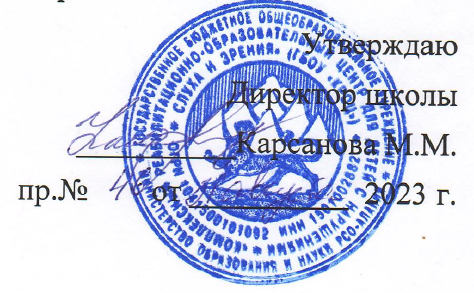 Уровень процедурыПроцедура/учебный предметПланируемая дата проведенияПланируемая дата проведенияПланируемая дата проведенияПланируемая дата проведенияУровень процедурыПроцедура/учебный предметЧетвертьЧетвертьЧетвертьЧетвертьУровень процедурыПроцедура/учебный предметIIIIIIIVНАЧАЛЬНОЕ ОБЩЕЕ ОБРАЗОВАНИЕНАЧАЛЬНОЕ ОБЩЕЕ ОБРАЗОВАНИЕНАЧАЛЬНОЕ ОБЩЕЕ ОБРАЗОВАНИЕНАЧАЛЬНОЕ ОБЩЕЕ ОБРАЗОВАНИЕНАЧАЛЬНОЕ ОБЩЕЕ ОБРАЗОВАНИЕНАЧАЛЬНОЕ ОБЩЕЕ ОБРАЗОВАНИЕ1 класс1 класс1 класс1 класс1 класс1 классШкольныйВходная диагностика8.09---2 класс2 класс2 класс2 класс2 класс2 классШкольныйПромежуточная аттестация:Промежуточная аттестация:Промежуточная аттестация:Промежуточная аттестация:Промежуточная аттестация:ШкольныйРусский язык24.1021.1219.0316.05ШкольныйЧтение и развитие речи19.1019.1214.0321.05ШкольныйМатематика25.1020.1221.0323.05ШкольныйОкружающий мир-19.12-16.05ШкольныйМониторинг метапредметных результатов---22.04 – 27.043 класс3 класс3 класс3 класс3 класс3 классШкольныйПромежуточная аттестация:Промежуточная аттестация:Промежуточная аттестация:Промежуточная аттестация:Промежуточная аттестация:ШкольныйРусский язык25.1027.1220.0322.05ШкольныйЧтение и развитие речи24.1021.1221.0316.05ШкольныйМатематика25.1020.1219.0323.05ШкольныйОкружающий мир18.1019.1215.0321.05ШкольныйМониторинг метапредметных результатов22.04 – 27.043 сл/вид. класс3 сл/вид. класс3 сл/вид. класс3 сл/вид. класс3 сл/вид. класс3 сл/вид. классШкольныйПромежуточная аттестацияПромежуточная аттестацияПромежуточная аттестацияПромежуточная аттестацияПромежуточная аттестацияШкольныйРусский язык25.1026.1220.0321.05ШкольныйЛитературное чтение26.1021.1221.0316.05ШкольныйМатематика24.1019.1219.0323.05ШкольныйОкружающий мир18.1020.1213.0322.05ШкольныйМониторинг метапредметных результатов---22.04 – 27.044 класс4 класс4 класс4 класс4 класс4 классШкольныйПромежуточная аттестация:Промежуточная аттестация:Промежуточная аттестация:Промежуточная аттестация:Промежуточная аттестация:ШкольныйРусский язык24.1021.1221.0321.05ШкольныйЛитературное чтение26.1027.1218.0316.05ШкольныйМатематика24.1026.1219.0323.05ШкольныйОкружающий мир25.1020.1220.0322.05ШкольныйОРКСЭ-26.12-14.05ШкольныйМониторинг метапредметных результатов---22.04 – 27.045 класс НОО5 класс НОО5 класс НОО5 класс НОО5 класс НОО5 класс НООПромежуточная аттестация:Промежуточная аттестация:Промежуточная аттестация:Промежуточная аттестация:Промежуточная аттестация:ШкольныйРусский язык24.1021.1219.0316.05ШкольныйЛитературное чтение26.1026.1216.0321.05ШкольныйМатематика25.1019.1221.0315.05ШкольныйОкружающий мир18.1020.1220.0322.05ШкольныйМониторинг метапредметных результатов---22.04 – 27.04ОСНОВНОЕ ОБЩЕЕ ОБРАЗОВАНИЕОСНОВНОЕ ОБЩЕЕ ОБРАЗОВАНИЕОСНОВНОЕ ОБЩЕЕ ОБРАЗОВАНИЕОСНОВНОЕ ОБЩЕЕ ОБРАЗОВАНИЕОСНОВНОЕ ОБЩЕЕ ОБРАЗОВАНИЕОСНОВНОЕ ОБЩЕЕ ОБРАЗОВАНИЕ5 класс ООО5 класс ООО5 класс ООО5 класс ООО5 класс ООО5 класс ОООШкольныйВходная диагностика8 сентября---ШкольныйРусский язык 25.1020.1220.0316.05ШкольныйЛитература26.1019.1219.0321.05ШкольныйМатематика19.1022.1221.0322.05ШкольныйБиология18.1027.1218.0323.05ШкольныйГеография17.1021.1215.0314.05ШкольныйИстория23.1028.1214.0320.05ШкольныйОДНКНР-13.12-15.956 класс6 класс6 класс6 класс6 класс6 классШкольныйПромежуточная аттестация:Промежуточная аттестация:Промежуточная аттестация:Промежуточная аттестация:Промежуточная аттестация:ШкольныйРусский язык24.1021.1220.0323.05ШкольныйЛитература19.1019.1215.0321.05ШкольныйМатематика25.1020.1219.0322.05ШкольныйБиология23.1018.1213.0315.05ШкольныйГеография17.1026.1221.0326.05ШкольныйИстория18.1025.1218.0320.05ШкольныйОбществознание26.1014.1214.0314.05ШкольныйАнглийский язык20.1027.1215.0324.057 класс7 класс7 класс7 класс7 класс7 класс ШкольныйПромежуточная аттестация:Промежуточная аттестация:Промежуточная аттестация:Промежуточная аттестация:Промежуточная аттестация: ШкольныйРусский язык25.1020.1221.0316.05 ШкольныйЛитература19.1019.1215.0327.05 ШкольныйАлгебра25.1027.1220.0322.05 ШкольныйГеометрия18.1026.1219.0321.05 ШкольныйБиология23.1018.1218.0320.05 ШкольныйГеография17.1021.1212.0314.05 ШкольныйИстория24.1014.1214.0328.05 ШкольныйОбществознание20.1022.1215.0317.05 ШкольныйАнглийский язык15.1015.1222.0315.05 ШкольныйФизика26.1028.1213.0323.059 класс9 класс9 класс9 класс9 класс9 классШкольныйПромежуточная аттестация:Промежуточная аттестация:Промежуточная аттестация:Промежуточная аттестация:Промежуточная аттестация:ШкольныйРусский язык19.1021.1222.0324.05ШкольныйЛитература20.1027.1224.0317.05ШкольныйМатематика26.1022.1216.0319.05ШкольныйБиология18.1020.1214.0323.05ШкольныйГеография25.1013.1221.0316.05ШкольныйИстория27.1015.1223.0318.05ШкольныйОбществознание21.1023.1217.0311.05ШкольныйАнглийский язык14.1016.1215.0312.05ШкольныйФизика24.1019.1213.0322.05ШкольныйХимия17.1026.1220.0315.0511 класс11 класс11 класс11 класс11 класс11 классФедеральныйИтоговое собеседование14.02 13.03
(доп срок)15.04
(доп срок)ШкольныйПромежуточная аттестация:Промежуточная аттестация:Промежуточная аттестация:Промежуточная аттестация:Промежуточная аттестация:ШкольныйРусский язык19.1021.1222.0320.05ШкольныйЛитература20.1027.1223.0313.05ШкольныйМатематика25.1020.1221.0316.05ШкольныйБиология23.1018.1213.0315.05ШкольныйГеография17.1021.1212.0314.05ШкольныйИстория24.1014.1214.0322.05ШкольныйОбществознание21.1023.1217.0317.05ШкольныйФизика26.1026.1215.0323.05ШкольныйХимия18.1019.1219.0321.05